4 March 2021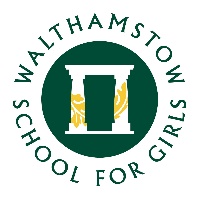 Dear Year 10 Students, Parents and CarersI hope you are all well. I would firstly like to thank you for your support during this period of remote learning, it has been a very challenging time for everyone, and we really appreciate your efforts to ensure your child continued her education at home.  Earlier this week we sent you an email with details of your child’s lateral flow testing time slot which will take place on Monday 8th of March.  All the information regarding the testing process is detailed within that email and here is the link to our lateral flow test guidance video https://youtu.be/CSd9XDumADM . Please ensure you have also completed the consent form for your child to have her test in school.  If you did not receive the consent form or time slot or have any questions please e-mail the school atinfo@wsfg.waltham.sch.ukOnce their test has been completed on Monday students will return home. Year 10 students will not have live lessons on Monday but will be set independent Maths work to complete during the day.  We are looking forward to welcoming all Year 10 students back to WSFG for lessons on Tuesday 9th March at 09:30. Our usual expectations in terms of uniform, jewellery, hair colour, nails, false eyelashes and make up remain in place and can be found on our school website. Students will need to be in full school uniform including blazer and lanyard, with appropriate school shoes and plain black waterproof outerwear.  When students arrive on Tuesday morning, they will enter the school site via the side gate, which leads on to the MUGA. Students will hand wash and line up in single file on the MUGA in their subject classes and will be met by their teacher.   We will be reverting back to the school timings the year 10s followed last term: We want to do everything we can to keep our school community safe, so in addition to the lateral flow tests we will be asking all students to follow our Covid safety procedures. Some of these have changed slightly as a result of updated Government guidance so please do read them carefully. We now ask that students wear face masks when in lessons and when moving around the building. Students may remove masks when taking part in PE lessons, when outside, and when seated in the dining room.  Entry times, lunchtimes and exit times remain staggered for different year groups to prevent the mixing of bubbles. Students should go straight home after they leave the school building at the end of the day. Students will not be allowed inside the building during lunchtime unless the weather is very bad. They must bring appropriate outerwear and an umbrella.  On days when students have PE, they must continue to wear PE kit to school as there will be no changing room facilities. Students must still wear their blazer and lanyard. Black leggings, hoodies and sportswear with large logos/stripes are not part of our school PE kit and should not be worn.  Students will have specific toilets allocated to use within lesson time to avoid the mixing of bubbles. The year 10 toilets are now all located on the ground floor. Students should use either the toilets on the ground floor Maths corridor or the ground floor SPL toilets.   Year 10s have demonstrated incredible resilience, determination and maturity during this lockdown and many members of staff have told me how impressed they have been with the students. I know Year 10 teachers are looking forward to meeting with you virtually at our parents’ evening next Thursday.  I am extremely proud of the students and am confident they will continue to make me proud when they return to school next week. I cannot wait to welcome the Year 10s back on Monday and although they may be less excited to see me, I am sure they will enjoy seeing their friends and being back in their school environment. Thank you once again for all your support and if you have any questions, please contact us at info@wsfg.waltham.sch.ukYours faithfullyMs Warren Associate Assistant Head and Year 10 Student Progress Leader Entry and line up on the MUGA  09:30 - 09:40 Period 1 09:40 - 10:10  Period 2 10:10 - 11:30Period 3 11:30 - 12:50Lunch 12:50 - 13:35 Period 4 13:35 - 14:15 Period 5 14:15 - 15:20 Tutor Time Tuesday 15:20 - 15:40 